Mariaville Fire DepartmentSwab Water Supply UnitFord F-550, Chassis V-8 Diesel, Automatic Transmission	300 Gallon tank Top Mount 1000 GPM Darley stand-alone engine driven pumpThree (3) 10” Newton Dumps with in cab controlsHannay Booster ReelAluminum BodyWhelen Lighting PackagePortable WinchFire Research Telescoping Lights   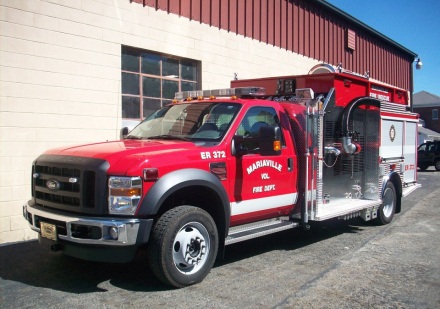 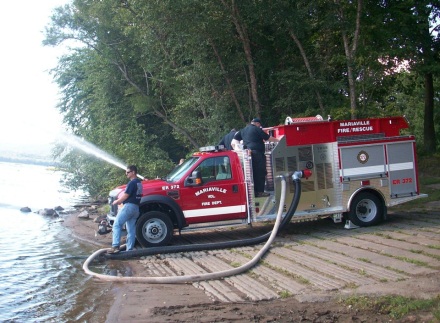 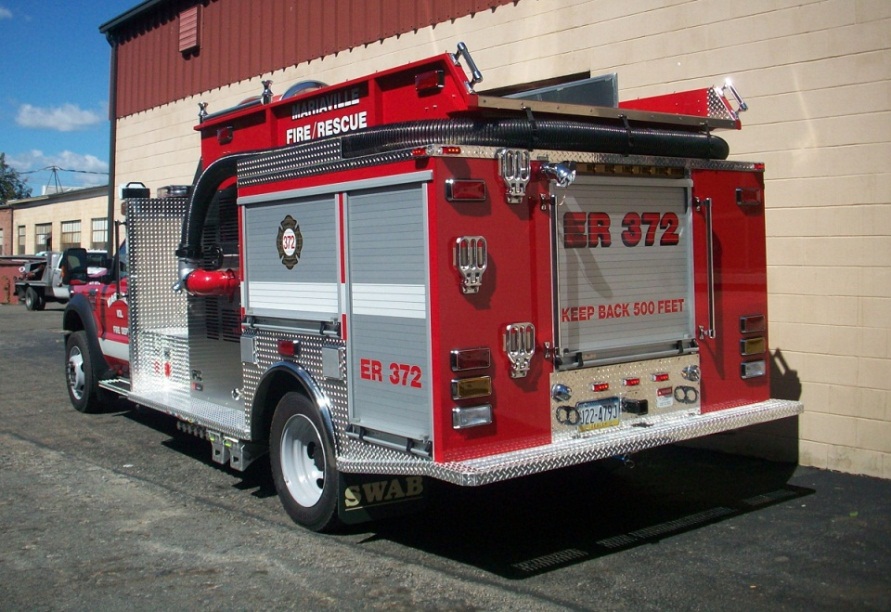 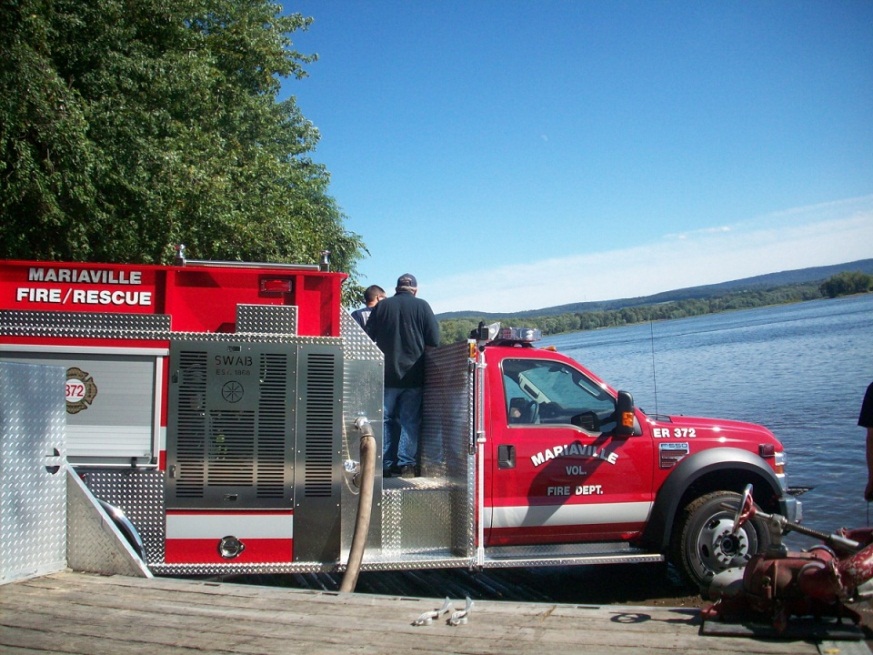 